სს „სადაზღვევო კომპანია ალდაგი“ გიწვევთ ფასთა გამოკითხვაში მონაწილეობის მისაღებად და გაცნობებთ, რომ მზად არის გამარჯვებულ კომპანიასთან გააფორმოს ნასყიდობის ხელშეკრულება.გთხოვთ იხილოთ დანართი #1, სადაც მოცემულია კომპანიის მოთხოვნები. ფასები უნდა მიუთითოთ დოლარში ყველა შესაძლოს გადასახადის ჩათვლით. დამატებითი კითხვების შემთხვევაში, შეგიძლიათ დაგვიკავშირდეთ ქვემოთ მითითებულ საკონტაქტო ნომრებზე. ფასთა გამოკითხვაში მონაწილეობის მსურველებმა, შესაბამისი შემოთავაზება, მონაწილეობის მიღებისათვის საჭირო დოკუმენტები და საკონტაქტო ინფორმაცია უნდა ატვირთონ საიტზე არაუგვიანეს 2023 წლის 28 მარტისა.ტენდერში მონაწილეობის მიღებისათვის საჭირო დოკუმენტები:კომპანიის შესახებ ინფორმაცია (დასახელება, საიდენტიფიკაციო კოდი, მისამართი)საკონტაქტო პირის სახელი და გვარი (პოზიცია)საბანკო რეკვიზიტები პროდუქციის მოწოდების ვადა და პირობებიუახლესი ამონაწერი სამეწარმეო რეესტრიდან; ცნობა შემოსავლების სამსახურიდან ბიუჯეტის მიმართ დავალიანების არ არსებობის შესახებ; გთხოვთ გაითვალისწინოთ:ტენდერი ტარდება ორ ლოტად ლოტი 1 - ახალი დიზელ გენერატორილოტი 2- მეორადი დიზელ გენერატორიდანარჩენი მოთხოვნები მითითებული არის დანართშიგენერატორი უნდა განთავსდეს მიცკევიჩის 56-ში მდებარე 9 სართულიანი კორპუსის სახურავზე. ამასთან დაკავშირებული ყველა ხარჯი უნდა შედიოდეს ღირებულებაშიგზის ნაწილობრივ გადაკეტვის დოკუმენტაციაც უნდა მოაგვაროს გამყიდველმაასევე გაითვალისწინეთ!!!!სს „სადაზღვევო კომპანია ალდაგი“ იტოვებს უფლებას ტენდერის მიმდინარეობის  ნებისმიერ ეტაპზე შეაჩეროს ტენდერი, არ გააგრძელოს ტენდერი, შეწყვიტოს ან/და გამოაცხადოს ახალი ტენდერი პრეტენდენტ/ებ/თან წინასწარი შეთანხმების გარეშე. ტენდერის შეჩერების/ შეწყვეტის შესახებ პრეტენდენტებს ეცნობებათ მათ მიერ მითითებულ  საკონტაქტო მისამართებზე.ტენდერის შეჩერება ან/და შეწყვეტა არ გამოიწვევს რაიმე სახის, მათ შორის ფინანასური  პასუხისმგებლობის დაკისრებას სს „სადაზღვევო კომპანია ალდაგისთვის“სს „სადაზღვევო კომპანია ალდაგი“ იტოვებს უფლებას კონტრაქტის ხელმოწერამდე გააფართოვონ ან შეცვალონ თავიანთი  მოთხოვნები გასაწევ მომსახურებასთან დაკავშირებით, რის შესახებაც წინასწარ  წერილობით ეცნობებათ შერჩეულ პრეტენდენტ/ებ/ს.პრეტენდენტის მიერ წარმოდგენილი დოკუმენტაცია სრულად უნდა აკმაყოფილებდეს ტენდერის პირობებით გათვალისინწბულ ყველა მოთხოვნას. წინააღმდეგ შემთხვევაში კომპანია იტოვებს უფლებას არ მიიღოს შემოთავაზება.გადაწყვეტილებას გამარჯვებულად გამოვლენის თაობაზე იღებს კომპანია პრეტენდენტის მიერ წარმოდგენილი ფასის/ კომპანიის გამოცდილების, რეპუტაციის/ წარმოდგენილი საქონლის ან და მომსახურების ხარისხის/ ნებისმიერი სხვა კრიტერიუმის შეჯამების საფუძველზე რომელსაც კომპანია მიიჩნევს საჭიროდ.საკონტაქტო პირები:ტექნიკურ მახასიათებლებთან დაკავშირებით - ნიკა 577 322 397ტენდერის მიმდინარეობასთან დაკავშირებით კითხვების შემთხვევაში - ანანო 595 607 070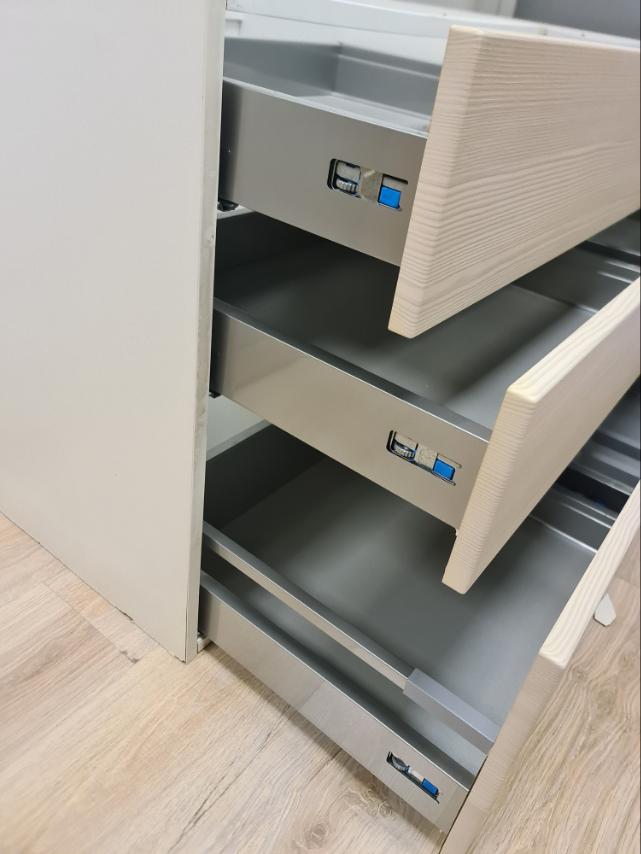 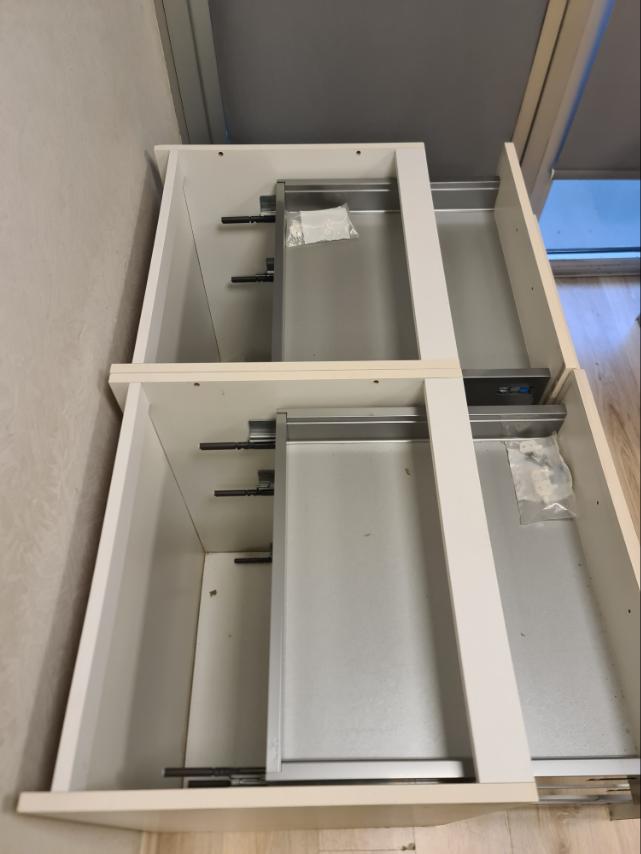 